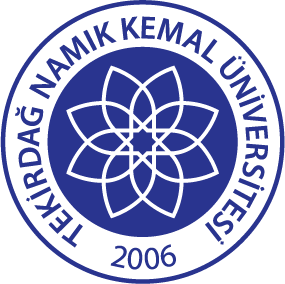 TEKİRDAĞ NAMIK KEMAL ÜNİVERSİTESİEĞİTİM ÖĞRETİM POLİTİKASIÜniversitemiz eğitim-öğretim politikasının odağını, mesleğinin gerektirdiği bilgi, beceri ve donanıma sahip, yaratıcı ve eleştirel düşünebilen, yenilikçi ve rekabetçi, çevreye ve toplumsal sorunlara duyarlı bireyler yetiştirmek oluşturmaktadır. Bu hedef doğrultusunda üniversitemizin eğitim-öğretim politikası aşağıdaki ana unsurları kapsamaktadır:Eğitim süreçlerini ve öğretim programlarını güncel gereksinimler doğrultusunda tasarlamak, uygulamak, izlemek ve paydaşlarının katılımıyla sürekli iyileştirme çalışmaları yürütmek,Öğrenme ve öğretme süreçlerinde çeşitli yöntem, teknik ve etkileşimli araçlar kullanarak aktif ve zenginleştirilmiş etkinlikler yoluyla öğrenci merkezli öğretimin verimli ve kalıcı olmasını sağlamak,Lisansüstü programların sayısını ve niteliğini artırmak, Eğitim-öğretim faaliyetlerinin niteliğini ve çeşitliliğini ulusal ve uluslararası iş birlikleri yoluyla geliştirmek, Eğitim öğretimde dijital olanakları artırmak ve teknoloji entegrasyon süreçlerini geliştirmektir.